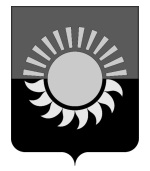 РОССИЙСКАЯ ФЕДЕРАЦИЯКемеровская область - КузбассМуниципальное образование – Осинниковский городской округ Администрация Осинниковского городского округаПОСТАНОВЛЕНИЕ21.04.2023									  			№ 491-ПОб утверждении Порядка  предоставления субсидии на возмещение недополученных доходов юридическим лицам (за исключением субсидий государственным (муниципальным) учреждениям), индивидуальным предпринимателям, осуществляющим кадастровую деятельность, при проведении кадастровых работ в отношении объектов недвижимости (индивидуальных жилых домов), земельных участков, на которых расположены объекты индивидуального жилищного строительстваРуководствуясь статьей 78 Бюджетного кодекса Российской Федерации, статьей 12  Федерального закона от 30 июня 2006 года № 93-ФЗ «О внесении изменений в некоторые законодательные акты Российской Федерации по вопросу оформления в упрощенном порядке прав граждан на отдельные объекты недвижимого имущества», статьями 16, 17 Федерального закона от 06 октября 2003 года № 131-ФЗ «Об общих принципах организации местного самоуправления в Российской Федерации», постановлениемПравительства Российской Федерации от 18 сентября 2020 года№ 1492 «Об общих требованиях к нормативным правовым актам, муниципальным правовым актам, регулирующим предоставление субсидий, в том числе грантов в форме субсидий юридическим лицам, индивидуальным предпринимателям, а так же физическим лицам – производителям товаров, работ, услуг и о признании утратившими силу некоторых актов Правительства Российской Федерации и отдельных положений некоторых актов Правительства Российской Федерации»:1. Утвердить порядок предоставления субсидии на возмещение недополученных доходов юридическим лицам (за исключением субсидий государственным(муниципальным) учреждениям), индивидуальным предпринимателям, осуществляющим кадастровую деятельность, при проведении кадастровых работ в отношении объектов недвижимости (индивидуальных жилых домов), земельных участков, на которых расположены объекты индивидуального жилищного строительства(Приложение № 1 к настоящему постановлению).2. Установить, что порядок предоставления субсидии на возмещение недополученных доходов юридическим лицам (за исключением субсидий государственным (муниципальным) учреждениям), индивидуальным предпринимателям, осуществляющим кадастровую деятельность, при проведении кадастровых работ в отношении объектов недвижимости (индивидуальных жилых домов), земельных участков, на которых расположены объекты индивидуального жилищного строительства,  действует до 31 декабря 2023 года.3. Настоящее постановление вступает в силу с момента его подписания. 4.  Контрольза исполнением настоящего постановления возложить на руководителя Муниципального казенного учреждения «Комитет по управлению муниципальным имуществом» Осинниковского городского округа – Л.И. Мальцеву.Глава Осинниковского городского округа                                                                                                               И.В. РомановС постановлением ознакомлен,с возложением обязанностей согласен							 Л.И. МальцеваГ.А. Малышенко4-35-13Порядокпредоставления субсидии на возмещение недополученных доходов юридическим лицам (за исключением субсидий государственным (муниципальным) учреждениям), индивидуальным предпринимателям, осуществляющим кадастровую деятельность, при проведении кадастровых работ в отношении объектов недвижимости (индивидуальных жилых домов), земельных участков, на которых расположены объекты индивидуального жилищного строительства1. Общие положения1.1. Настоящий Порядок определяет механизм предоставления субсидии из бюджета Осинниковского городского округа Кемеровской области – Кузбасса на возмещение недополученных доходов юридическим лицам (за исключением субсидий государственным (муниципальным) учреждениям), индивидуальным предпринимателям, осуществляющим кадастровую деятельность, предоставляющим населению Осинниковского городского округа Кемеровской области – Кузбасса услуги по проведению кадастровых работ в отношении объектов недвижимости (индивидуальных жилых домов), земельных участков, на которых расположены объекты индивидуального жилищного строительства:-  цели, условия и порядок предоставления субсидий;-  критерии отбора юридических лиц, индивидуальных предпринимателей, имеющих право на получение субсидий;-  требования к отчетности;- требования об осуществлении контроля за соблюдением условий, целей и порядка предоставления субсидий и ответственности за их нарушение.2. Основные термины и понятия, используемые в настоящем Порядке2.1. В настоящем Порядке используются следующие термины и понятия:«Главный распорядитель» – Муниципальное казенное учреждение «Комитет по управлению муниципальнымимуществом» Осинниковского городского округа, уполномоченный на заключение Соглашений (договоров) и перечисление субсидий, до которого в соответствии с бюджетным законодательством Российской Федерации, как получателя бюджетных средств доведены в установленном порядке лимиты бюджетных обязательств на предоставление субсидий на соответствующий финансовый год;«Получатель субсидии (Получатель)» - юридические лица (за исключением государственных (муниципальных) учреждений), индивидуальные предприниматели, осуществляющие кадастровую деятельность (выполнение работ по постановке на государственный кадастровый учет, внесение изменений в отношении объектов недвижимости (индивидуальных жилых домов), земельных участков,  на которых расположены объекты индивидуального жилищного строительства), в соответствии с установленными федеральным законом требованиями, в результате которых обеспечивается подготовка документов, содержащих необходимые для осуществления государственного кадастрового учета недвижимого имущества, сведения о таком недвижимом имуществе, и оказание услуг в установленных федеральным законом случаях.3. Цели и условия предоставления субсидий3.1. Целью предоставления субсидий является возмещение недополученных доходов, возникших в связи с оказанием услуг по проведению кадастровых работ (постановка на кадастровый учет, внесение изменений) в отношении объектов недвижимого имущества (индивидуальных жилых домов), земельных участков, на которых расположены объекты индивидуального жилищного строительства, в целях содействия органами местного самоуправления гражданам, проживающим на территории Осинниковского городского округа Кемеровской области – Кузбасса, в решении вопроса оформления в упрощенном порядке прав граждан на индивидуальные жилые дома, а также земельные участки, на которых расположены объекты индивидуального жилищного строительства, в случае, если границы земельного участка не установлены в соответствии с действующим законодательством.3.2. Условия предоставления субсидии:3.2.1. факт выполнения кадастровых работ (подготовка технического плана – для индивидуального жилого дома, подготовка межевого плана - для земельного участка, если границы земельного участка не установлены в соответствии с действующим законодательством);3.2.2. услуга  по проведению кадастровых работ осуществляется в отношении индивидуальных жилых домов, а так же земельных участков, на которых расположены такие индивидуальные жилые дома, в случае, если границы земельного участка не установлены в соответствии с действующим законодательством;3.2.3. полученная субсидия должна быть направлена Получателем субсидий на расходы, источником финансового обеспечения которого данная субсидия является;3.2.4. у Получателя возникли недополученные доходы, в связи с оказанием содействия органов местного самоуправления гражданам в решении вопросов по оформлению в упрощенном порядке прав граждан на индивидуальные жилые дома и земельные участки, на которых расположены объекты индивидуального жилищного строительства.3.3. Результатом предоставления субсидии является выполнение кадастровых работ (постановка на кадастровый учет, внесение изменений), в отношении объектов недвижимого имущества (индивидуальных жилых домов), а так же земельных участков, на которых расположены такие объекты индивидуального жилищного строительства, в случае, если границы земельного участка не установлены в соответствии с действующим законодательством. Показателями, необходимыми для достижения результата предоставления субсидии, является количество выполненных кадастровых работ, значения которых устанавливаются в соглашении о предоставлении субсидии.4. Критерии отбора Получателей субсидий4.1. Получатели субсидий должны соответствовать следующим требованиям (критериям):4.1.1. являться юридическим лицом (за исключением субсидий государственным (муниципальным) учреждениям), индивидуальным предпринимателем, оказывающим услуги  по проведению кадастровых работ в отношенииобъектов недвижимости(индивидуальных жилых домов) на территории Осинниковского городского округа не менее 7 лет;4.1.2. осуществлять свою деятельность на территории Осинниковского городского округа Кемеровской области – Кузбасса;4.1.3. юридическое лицо обязано иметь в штате не менее двух кадастровых инженеров, которые вправе осуществлять кадастровую деятельность (являться членом саморегулируемой организации);4.1.4. получатель согласен на осуществление Главным распорядителем и органами муниципального финансового контроля Осинниковского городского округа Кемеровской области – Кузбасса проверок соблюдения Получателем цели, условий и порядка предоставления Субсидий;4.1.5. получатель субсидии имеет в штате кадастрового инженера, осуществляющего кадастровую деятельность в отношении объектов капитального строительства;4.1.6. получатель не должен являться иностранными юридическими лицами, в том числе местом регистрации которых является государство или территория, включенные в утверждаемый Министерством финансов Российской Федерации перечень государств и территорий, используемых для промежуточного (офшорного) владения активами в Российской Федерации (далее - офшорные компании), а также российскими юридическими лицами, в уставном (складочном) капитале которых доля прямого или косвенного (через третьих лиц) участия офшорных компаний в совокупности превышает 25 процентов (если иное не предусмотрено законодательством Российской Федерации). При расчете доли участия офшорных компаний в капитале российских юридических лиц не учитывается прямое и (или) косвенное участие офшорных компаний в капитале публичных акционерных обществ (в том числе со статусом международной компании), акции которых обращаются на организованных торгах в Российской Федерации, а также косвенное участие таких офшорных компаний в капитале других российских юридических лиц, реализованное через участие в капитале указанных публичных акционерных обществ;4.1.7. получателю не предоставляются средства из бюджета Осинниковского городского округа Кемеровской области – Кузбасса на цели, указанные в пункте 3.2. настоящего Порядка в соответствии с иными нормативно – правовыми актами;4.1.8. у Получателя должна отсутствовать неисполненная обязанность по уплате налогов, сборов, страховых взносов, пеней, штрафов, процентов, подлежащих уплате в соответствии с законодательством Российской Федерации о налогах и сборах (в случае, если такое требование предусмотрено правовым актом);4.1.9. у Получателядолжна отсутствовать просроченная задолженность по возврату в бюджет бюджетной системы Российской Федерации, из которого планируется предоставление субсидии в соответствии с правовым актом, субсидий, бюджетных инвестиций, предоставленных в том числе в соответствии с иными правовыми актами, а также иная просроченная (неурегулированная) задолженность по денежным обязательствам перед публично-правовым образованием, из бюджета которого планируется предоставление субсидии в соответствии с правовым актом (за исключением субсидий, предоставляемых государственным (муниципальным) учреждениям, субсидий в целях возмещения недополученных доходов, субсидий в целях финансового обеспечения или возмещения затрат, связанных с поставкой товаров (выполнением работ, оказанием услуг) получателями субсидий физическим лицам) (в случае, если такие требования предусмотрены правовым актом);4.1.10. получатели  - юридические лица не должны находиться в процессе реорганизации, ликвидации, в отношении них не введена процедура банкротства, деятельность участника отбора не приостановлена в порядке, предусмотренном законодательством Российской Федерации, а участники отбора - индивидуальные предприниматели не должны прекратить деятельность в качестве индивидуального предпринимателя (в случае, если такие требования предусмотрены правовым актом);4.1.11. у Получателя субсидии имеются утвержденные тарифы (расценки) на работы по оформлению технического плана на объекты капитального строительства для граждан, на работы по оформлению межевого плана на земельные участки для граждан.5. Порядок предоставления субсидий5.1. Предоставление субсидии за текущий финансовый год осуществляется на основании соглашения (договора) о предоставлении субсидии (далее – Соглашение), заключаемого между Главным распорядителем и получателем субсидии по типовой форме (типовая форма Соглашения устанавливается постановлениемадминистрации Осинниковского городского округа).5.2. Субсидия предоставляется Главным распорядителем на безвозмездной и безвозвратной основе, в пределах лимитов бюджетных обязательств, доведенных до Главного распорядителя на цель, указанную в п. 3.1. настоящего Порядка.5.3. При предоставлении субсидии обязательным условием ее предоставления, включаемым в Соглашение, является согласие ее Получателя на осуществление Главным распорядителем, органом муниципального финансового контроля проверок соблюдения получателем субсидии условий, целей и порядка ее предоставления.5.4. Информация о сроке приема документов размещается Главным распорядителем не позднее 10-го календарного дня, следующего за днем размещения объявления о проведении отбора, в случае если получатель субсидии определяется по результатам запроса предложений и отсутствует информация о количестве получателей субсидии, соответствующих категории отбора, на официальном сайте администрации Осинниковского городского округа (osinniki.org, вкладка МКУ «КУМИ») в информационно телекоммуникационной сети «Интернет».5.4.1. срок подачи документов составляет 10 рабочих дней со дня начала их приема;5.4.2. рассмотрение документов осуществляется в течение 2-х рабочих дней со дня окончания приема документов.5.5. Для получения субсидии, заявитель представляет Главному распорядителю                            (г. Осинники, ул. Советская, 17, каб. №9) на бумажном носителе следующие документы:- заявление на имя руководителя МКУ «КУМИ» Осинниковского городского округа о предоставлении субсидии по форме согласно Приложению № 1 к настоящему Порядку;- выписку из Единого государственного реестра юридических лиц (для юридических лиц), выписку из Единого государственного реестра индивидуальных предпринимателей (для индивидуальных предпринимателей), выданную органом, осуществляющим государственную регистрацию юридических лиц и индивидуальных предпринимателей, не ранее чем за десять дней до подачи заявления о предоставлении субсидии;- учредительные документы (заверенную копию);- документ, подтверждающий полномочия руководителя (для юридического лица);- смету недополученных доходов организации, связанных с оказанием услуг по проведению кадастровых работ  в отношениииндивидуальных жилых домов, а так же  земельных участков,  на которых расположены эти индивидуальные жилые дома, в случае, если границы земельных участков не установлены в соответствии с действующим законодательством;- утвержденные тарифы (расценки) на работы по оформлению технического плана на объекты капитального строительства (индивидуальные жилые дома) для граждан на работы, по подготовке межевого плана на земельные участки под такими домами для граждан;- копии заявлений граждан, на оказание услуг на проведение кадастровых работ в отношении индивидуальных жилых домов, земельных участков,  на которых расположены такие объекты индивидуального жилищного строительства, в случае если границы земельного участка не определены в соответствии  с действующим законодательством;- технический план на объект недвижимости (индивидуальный жилой дом), подготовленный в соответствии с требованиями Приказа Росреестра от 15 марта 2022 № П/0082 «Об установлении формы технического плана, требований к его подготовке и состава содержащихся в нем сведений».В случае, если границы земельного участка не определены в соответствии  с действующим законодательством, то нужно предоставить межевой план земельного участка, выполненный в соответствии с требованиями Приказа Росреестра от 14 декабря 2021 № П/0592 «Об утверждении формы и состава сведений межевого плана, требований к его подготовке».- смету недополученных доходов организации, связанных с оказанием услуг по проведению кадастровых работ  в отношении индивидуальных жилых домов, а так же  земельных участков,на которых расположены эти индивидуальные жилые дома, в случае, если границы земельных участков не установлены в соответствии с действующим законодательством, согласно Приложению №3;- справку о полученных субсидиях в прошлом периоде, заверенную подписью руководителя и печатью по форме согласно Приложению № 2 к настоящему Порядку.5.6. Поданное заявление о предоставлении субсидии, с приложением документов, указанных в п. 5.5 настоящего порядка, регистрируется Главным распорядителем в журнале регистрации заявлений, с указанием номера и даты регистрации, а также подписи специалиста, осуществлявшего регистрацию. 5.7. Основаниями для отказа в предоставлении субсидий являются:5.7.1. несоответствие заявителя требованиям, установленным пунктом 4 настоящего Порядка;5.7.2. непредставление документов, указанных в пункте 5.5. настоящего Порядка, или представление их  не в полном объеме;5.7.3. недостоверность представленной информации;5.7.4. отсутствие в представленных документах подписей, оттиска печати (при наличии печати у заявителя), дат, несоответствие форм представленных документов формам документов, установленным действующим законодательством;5.7.5. наличие в представленных документах исправлений, технических ошибок (описок, опечаток, арифметических ошибок, приведших к несоответствию сведений).5.8. Главный распорядитель принимает решение о предоставлении субсидии, либо об отказе в предоставлении субсидии по результатам рассмотрения документов.5.9. В течение 5 рабочих дней со дня принятия решения Главный распорядитель направляет заявителям уведомление о предоставлении субсидии, либо об отказе в предоставлении субсидии (с указанием причины отказа), а также размещает информацию о принятых решениях на официальном сайте администрации Осинниковского городского округа в информационно-телекоммуникационной сети «Интернет».5.10. Решение о предоставлении субсидий оформляется заключением Соглашения. 5.11. Не подлежат приему документы, имеющие подчистки либо приписки, зачеркнутые слова по тексту, документы, исполненные карандашом, а также документы с повреждениями (бумаги), которые не позволяют читать текст и определять его полное или частичное смысловое содержание (отсутствие части слов, цифр или предложений).6. Порядок расчета размера субсидии           6.1. Общий размер субсидии определяется Главным распорядителем на основании документов, подтверждающих возникновение у Получателя Субсидии денежных обязательств в соответствие с пунктом 3.1 настоящего Порядка.           6.2. Размер субсидии составляет 100 % .7. Порядок рассмотрения заявлений и предоставления субсидий7.1. Для получения субсидии заявитель, ежемесячно (по мере возникновения недополученных доходов и (или) затрат) в срок  до 10 числа месяца, следующего за расчетным месяцем (если иной срок не установлен соглашением), представляет Главному распорядителю  следующие документы:- копии заявлений граждан, на оказание услуг на проведение кадастровых работ в отношении индивидуальных жилых домов, земельных участков,  на которых расположены такие объекты индивидуального жилищного строительства, в случае если границы земельного участка не определены в соответствии  с действующим законодательством;- технический план на объект недвижимости (индивидуальный жилой дом), подготовленный в соответствии с требованиями Приказа Росреестра от 15 марта 2022 № П/0082 «Об установлении формы технического плана, требований к его подготовке и состава содержащихся в нем сведений».В случае, если границы земельного участка не определены в соответствии  с действующим законодательством, то нужно предоставить межевой план земельного участка, выполненный в соответствии с требованиями Приказа Росреестра от 14 декабря 2021 № П/0592 «Об утверждении формы и состава сведений межевого плана, требований к его подготовке».- смету недополученных доходов и (или) затрат организации, связанных с оказанием услуг по проведению кадастровых работ  в отношении индивидуальных жилых домов, а так же  земельных участков,  на которых расположены эти индивидуальные жилые дома, в случае, если границы земельных участков не установлены в соответствии с действующим законодательством недополученных доходов, согласно Приложению №3;- справку о полученных субсидиях в прошлом периоде, заверенную подписью руководителя и печатью по форме согласно Приложению № 2 к настоящему Порядку.7.2. После приема заявления о предоставлении субсидии МКУ «КУМИ» Осинниковского городского округа рассматривает полученное заявление и приложенные к нему документы.7.2.1. срок рассмотрения документов составляет не более 10 рабочих дней.7.3. Полученные документы (смету недополученных доходов, технический план, межевой план (если границы земельного участка не установлены в соответствии с действующим законодательством)), направляются специалистами в Росреестр посредством программы «Технокад».7.3.1. в случае, если происходит приостановка, Получателю субсидии документы возвращаются на доработку (исправление ошибок, недочетов).7.4. Документы, представленные не в полном объеме и/или с нарушением установленных требований, а также содержащие ошибки в расчетах размера субсидии, подлежат возврату Получателю без принятия решения о предоставлении субсидии с указанием причин возврата и установлением срока устранения выявленных нарушений и исправления ошибок. Данный срок должен составлять не более 14 рабочих дней.7.5. Возмещение недополученных доходов и (или) затрат Получателю субсидии, в части предоставления субсидий производится Главным распорядителем не позднее 10 рабочих дней, с даты поступления денежных средств в распоряжение Главного распорядителя за фактически недополученные доходы и (или) произведенные расходы, в пределах лимитов бюджетных обязательств, установленных решением о бюджете Осинниковского городского округа Кемеровской области – Кузбасса со своего лицевого счета, открытого в Управлении Федерального казначейства по Кемеровской области, на расчетный счет получателя субсидии.7.6. Получатель, предоставивший ложные сведения, несет ответственность, предусмотренную действующим законодательством РФ.8. Порядок и сроки предоставления отчетности по предоставляемой субсидии8.1. Получатели субсидии предоставляют Главному распорядителю отчетность о достижении значений результатов предоставления субсидии ежемесячно, не позднее 15 числа, следующего за отчетным месяцем, в котором предоставлена субсидия. Отчетность предоставляется по форме, установленной Соглашением.8.2. Главный распорядитель вправе устанавливать в соглашении сроки и формы предоставления Получателем субсидии дополнительной отчетности.9. Контроль за соблюдением условий, целей, порядка предоставления субсидийи ответственность за их нарушение9.1. Контроль за соблюдением Получателем порядка и условий предоставления субсидии, в том числе в части достижения результатов предоставления субсидии, осуществляется Главным распорядителем и органами муниципального финансового контроля Осинниковского городского округа.9.2. Главный распорядитель бюджетных средств несет ответственность за нецелевое использование субсидии в соответствии с действующим законодательством Российской Федерации.9.3. Получатель субсидии несет предусмотренную законодательством Российской Федерации ответственность за нарушение условий и порядка предоставления субсидий, а также в случаенедостижения значений результатов.9.4. В случае нарушения Получателем субсидии условий, целей и порядка их предоставления, установленных порядком и соглашением о предоставлении субсидий, выявленных, в том числе по фактам проверок, проведенных Главным распорядителем и органами муниципального финансового контроля, сумма предоставленных субсидий подлежит возврату в бюджет  Осинниковского городского округа Кемеровской области – Кузбасса в течение 10 рабочих дней со дня получения требования о возврате сумм субсидий, предоставленных Получателю субсидии за указанный период. Требование о возврате субсидии направляется Главным распорядителем, органом  муниципального финансового контроля, с указанием реквизитов счета для перечисления денежных средств.9.5. При невозврате субсидии в срок, установленный пунктом 9.4. настоящего Порядка, Главный распорядитель принимает меры по взысканию, подлежащих возврату в бюджет городского округа средств субсидии, в судебном порядке.Заместитель Главы городского округа –руководитель аппарата                                                                                                    Л.А.СкрябинаЗАЯВЛЕНИЕна предоставление субсидииЗаявитель___________________________________________________________(полное и сокращенное наименование и организационно-правовая форма_____________________________________________________________________юридического лица или ФИО индивидуального предпринимателя)в лице______________________________________________________________(ФИО, должность руководителя или доверенного лица,_____________________________________________________________________№ доверенности, дата выдачи, срок действия, кем выдана)Место нахождения предприятия______________________________________________________________________________________________________________Информация о регистрации (дата регистрации, № свидетельства, наименование органа, выдавшего свидетельство)_____________________________________________________________________ИНН/КПП ______________________________________,Банковские реквизиты_________________________________________________Информация об основных видах деятельности, выпускаемой продукции, оказываемых услугах (краткое описание):__________________________________________________________________________________________________________________________________________Телефон руководителя_________________________________________Эл.почта____________________Телефон главного бухгалтера___________________________________________Просит предоставить субсидию ___________________________________________________________________________________________________________________________________________________________________________________Сумма субсидии___________________________________________________________________________________________________________________________Достоверность представленных сведений гарантирую.___________________ ____________________ __________________(должность заявителя)                 (подпись)                               (Ф.И.О.)М.П. Дата принятия заявления peг. №_____________________ ____________________ __________________(должность)                                       (подпись)                         (Ф.И.О.)Справкао полученных субсидияхза период с «___» _______________ _____ г. по «___» ____________ _____ г._____________________ ____________________ _____________________(должность заявителя)                      (подпись)                                (Ф.И.О.)М.П.От «____» __________20___ г. № ____Смета недополученных доходов организации, связанных с оказанием услуг по проведению кадастровых работ  в отношении индивидуальных жилых домов, а так же  земельных участков,  на которых расположены эти индивидуальные жилые дома, в случае, если границы земельных участков не установлены в соответствии с действующим законодательствомза период с «__» _______________ _____ г. по «__» ____________ _____ г.Приложение№ 1 к постановлению администрации Осинниковского городского округаот _______________2023г. № _______Приложение № 1к Порядку предоставления субсидии на возмещение недополученных доходов юридическим лицам (за исключением субсидий государственным (муниципальным) учреждениям), индивидуальным предпринимателям, осуществляющим кадастровую деятельность, при  проведении кадастровых работ в отношении недвижимости (индивидуальных жилых домов), земельных участков,  на которых расположены объекты индивидуального жилищного строительстваПриложение № 2к Порядку предоставления субсидии на возмещение недополученных доходов финансовое обеспечение  (возмещение) затрат юридическим лицам (за исключением субсидий государственным (муниципальным) учреждениям), индивидуальным предпринимателям, осуществляющим кадастровую деятельность, при проведении кадастровых работ в отношении объектов недвижимости (индивидуальных жилых домов), земельных участков,  на которых расположены объекты индивидуального жилищного строительства№п/пВид субсидииИсточник субсидииСумма субсидииСрок использованияНаличие нарушений при использовании субсидииПриложение № 3к Порядку предоставления субсидии на возмещение недополученных доходов юридическим лицам (за исключением субсидий государственным (муниципальным) учреждениям), индивидуальным предпринимателям, осуществляющим кадастровую деятельность, при проведении кадастровых работ в отношении объектов недвижимости (индивидуальных жилых домов), земельных участков,  на которых расположены объекты индивидуального жилищного строительстваФИО заявителя:Адрес объекта:Адрес объекта:Наименование работСтоимость работПримечанияПодготовка технического плана:Запрос сведений  из единого государственного реестра недвижимостиГоризонтальная съемка М 1:500, внутренние замеры помещенийФормирование технического плана в формате xml-документаИные работы, не предусмотренные данным перечнемИТОГОФИО заявителяАдрес объекта:Адрес объекта:Наименование работСтоимость работПримечанияОбразование(уточнение границ)земельного участка:Запрос сведений  из единого государственного реестра недвижимостиГоризонтальная съемка М 1:500Согласование границ (составление акта согласования границ со смежными землепользователями)Оформление описания границ земельных участков (чертеж участка, описание границ)Обработка электронного изображения программными средствамиПодготовка Схемы расположения земельного участка (участков) на кадастровом плане территорииФормирование межевого плана в формате xml-документаИные работы, не предусмотренные данным перечнемИТОГО